ЗАКОНИРКУТСКОЙ ОБЛАСТИОБ ОТДЕЛЬНЫХ ВОПРОСАХ ОРГАНИЗАЦИИ И ОБЕСПЕЧЕНИЯ ЗАЩИТЫ ПРАВ,ИСКОННОЙ СРЕДЫ ОБИТАНИЯ И ТРАДИЦИОННОГО ОБРАЗА ЖИЗНИКОРЕННЫХ МАЛОЧИСЛЕННЫХ НАРОДОВ РОССИЙСКОЙ ФЕДЕРАЦИИВ ИРКУТСКОЙ ОБЛАСТИПринятпостановлениемЗаконодательного СобранияИркутской областиот 27 ноября 2013 годаN 4/31-ЗССтатья 1. Предмет регулирования настоящего Закона(в ред. Закона Иркутской области от 06.05.2019 N 26-ОЗ)1. Настоящий Закон в соответствии с Конституцией Российской Федерации, Федеральным законом от 21 декабря 2021 года N 414-ФЗ "Об общих принципах организации публичной власти в субъектах Российской Федерации", Федеральным законом от 30 апреля 1999 года N 82-ФЗ "О гарантиях прав коренных малочисленных народов Российской Федерации", иными федеральными законами, Уставом Иркутской области регулирует общественные отношения в сфере организации и обеспечения защиты прав, исконной среды обитания и традиционного образа жизни лиц, относящихся к коренным малочисленным народам Российской Федерации, постоянно проживающих в Иркутской области в местах традиционного проживания и традиционной хозяйственной деятельности коренных малочисленных народов, ведущих традиционный образ жизни, осуществляющих традиционную хозяйственную деятельность и занимающихся традиционными промыслами (далее - малочисленные народы).(часть 1 в ред. Закона Иркутской области от 03.05.2023 N 39-ОЗ)2. Действие настоящего Закона распространяется также на лиц, которые относятся к малочисленным народам, постоянно проживают в Иркутской области в местах традиционного проживания и традиционной хозяйственной деятельности коренных малочисленных народов и для которых традиционная хозяйственная деятельность и занятие традиционными промыслами являются подсобными видами деятельности по отношению к основному виду деятельности в других отраслях народного хозяйства, социально-культурной сфере, органах государственной власти или органах местного самоуправления.Статья 2. Цели организации и обеспечения защиты прав, исконной среды обитания и традиционного образа жизни малочисленных народов(в ред. Закона Иркутской области от 03.05.2023 N 39-ОЗ)В Иркутской области организуется и обеспечивается защита прав, исконной среды обитания и традиционного образа жизни малочисленных народов в целях:(в ред. Закона Иркутской области от 03.05.2023 N 39-ОЗ)1) сохранения исконной среды обитания, традиционного образа жизни и связанных с ним традиционной хозяйственной деятельности и традиционных промыслов малочисленных народов;(в ред. Закона Иркутской области от 06.05.2019 N 26-ОЗ)2) обеспечения устойчивого социально-экономического и культурного развития малочисленных народов;3) сохранения и развития самобытной культуры малочисленных народов.Статья 3. Принципы организации и обеспечения защиты прав, исконной среды обитания и традиционного образа жизни малочисленных народов(в ред. Закона Иркутской области от 03.05.2023 N 39-ОЗ)Организация и обеспечение защиты прав, исконной среды обитания и традиционного образа жизни малочисленных народов основываются на принципах:(в ред. Закона Иркутской области от 03.05.2023 N 39-ОЗ)1) комплексности решения задач социально-экономического и культурного развития малочисленных народов;2) экологической сбалансированности природопользования, рационального использования земель и других природных ресурсов на территории традиционного природопользования малочисленных народов;3) соблюдения баланса интересов малочисленных народов, иных лиц, не относящихся к малочисленным народам, но постоянно проживающих в местах традиционного проживания и традиционной хозяйственной деятельности малочисленных народов, а также хозяйствующих субъектов, осуществляющих предпринимательскую деятельность на соответствующих территориях;4) гласности;5) учета мнения малочисленных народов;6) координации действий органов государственной власти Иркутской области и органов местного самоуправления муниципальных образований Иркутской области при решении вопросов социально-экономического и культурного развития малочисленных народов.Статья 4. Основные направления организации и обеспечения защиты прав, исконной среды обитания и традиционного образа жизни малочисленных народов(в ред. Закона Иркутской области от 03.05.2023 N 39-ОЗ)Основными направлениями организации и обеспечения защиты прав, исконной среды обитания и традиционного образа жизни малочисленных народов являются:(в ред. Закона Иркутской области от 03.05.2023 N 39-ОЗ)1) образование, охрана и использование территорий традиционного природопользования регионального значения малочисленных народов;2) оказание областной государственной поддержки, направленной на социально-экономическое и культурное развитие малочисленных народов, а также на сохранение исконной среды обитания и традиционного образа жизни малочисленных народов;3) создание органами государственной власти Иркутской области эффективных механизмов обеспечения учета интересов малочисленных народов при принятии и (или) реализации решений, затрагивающих права и интересы малочисленных народов.Статья 5. Полномочия Законодательного Собрания Иркутской области в сфере организации и обеспечения защиты прав, исконной среды обитания и традиционного образа жизни малочисленных народов(в ред. Закона Иркутской области от 03.05.2023 N 39-ОЗ)Законодательное Собрание Иркутской области:1) осуществляет законодательное регулирование по вопросам организации и обеспечения защиты прав, исконной среды обитания и традиционного образа жизни малочисленных народов;(в ред. Закона Иркутской области от 03.05.2023 N 39-ОЗ)2) осуществляет контроль за соблюдением и исполнением законов Иркутской области по вопросам организации и обеспечения защиты прав, исконной среды обитания и традиционного образа жизни малочисленных народов.(в ред. Закона Иркутской области от 03.05.2023 N 39-ОЗ)Статья 6. Полномочия Правительства Иркутской области в сфере организации и обеспечения защиты прав, исконной среды обитания и традиционного образа жизни малочисленных народов(в ред. Закона Иркутской области от 03.05.2023 N 39-ОЗ)Правительство Иркутской области:1) принимает решение об образовании территорий традиционного природопользования регионального значения малочисленных народов;2) участвует в реализации федеральных программ социально-экономического и культурного развития малочисленных народов, принимает региональные программы социально-экономического и культурного развития малочисленных народов, а также использования и охраны земель традиционного природопользования малочисленных народов и других природных ресурсов;3) ограничивает в пределах своих полномочий хозяйственную деятельность организаций всех форм собственности в местах традиционного проживания и традиционной хозяйственной деятельности малочисленных народов;4) регулирует порядок передачи объектов государственной собственности Иркутской области во временное пользование общинам малочисленных народов и лицам, относящимся к малочисленным народам;5) осуществляет иные полномочия, установленные федеральными законами, Уставом Иркутской области, законами Иркутской области.Статья 7. Оказание областной государственной поддержки в сфере организации и обеспечения защиты прав, исконной среды обитания и традиционного образа жизни малочисленных народов(в ред. Закона Иркутской области от 03.05.2023 N 39-ОЗ)1. Областная государственная поддержка направлена на социально-экономическое и культурное развитие малочисленных народов, а также на сохранение исконной среды обитания и традиционного образа жизни малочисленных народов и оказывается органами государственной власти Иркутской области в следующих формах:1) имущественная поддержка;2) финансовая поддержка;3) организационная поддержка;4) информационная поддержка.2. Имущественная поддержка оказывается посредством передачи общинам малочисленных народов и лицам, относящимся к малочисленным народам, во владение и (или) в пользование имущества, находящегося в государственной собственности Иркутской области, в установленном законодательством порядке.3. Финансовая поддержка оказывается посредством предоставления из областного бюджета субсидий и (или) иных межбюджетных трансфертов в соответствии с бюджетным законодательством Российской Федерации, предоставления из областного бюджета социальных выплат в соответствии с нормативными правовыми актами Иркутской области.4. Организационная поддержка оказывается посредством:1) организации мероприятий и содействия в организации мероприятий в области культуры, спорта, охраны окружающей среды и природных ресурсов в местах традиционного проживания и традиционной хозяйственной деятельности малочисленных народов;2) целевой подготовки, переподготовки и повышения квалификации кадров по профессиям, необходимым общинам малочисленных народов для осуществления традиционной хозяйственной деятельности.5. Информационная поддержка оказывается посредством:1) размещения на официальных сайтах органов государственной власти Иркутской области в информационно-телекоммуникационной сети "Интернет" информации о реализуемых на территории Иркутской области федеральных программах социально-экономического и культурного развития малочисленных народов, региональных программах социально-экономического и культурного развития малочисленных народов, а также использования и охраны земель традиционного природопользования малочисленных народов и других природных ресурсов;2) тематических публикаций в печатных средствах массовой информации, тематических циклов теле- и радиопередач в аудио- и аудиовизуальных средствах массовой информации, видеопрограммах, кинохроникальных программах, иных формах периодического распространения массовой информации, посвященных вопросам организации и обеспечения защиты прав, исконной среды обитания и традиционного образа жизни малочисленных народов.(в ред. Закона Иркутской области от 03.05.2023 N 39-ОЗ)Статья 8. Вступление в силу настоящего ЗаконаНастоящий Закон вступает в силу через десять календарных дней после дня его официального опубликования.ГубернаторИркутской областиС.В.ЕРОЩЕНКОг. Иркутск16 декабря 2013 годаN 140-ОЗ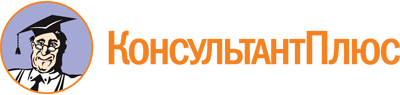 Закон Иркутской области от 16.12.2013 N 140-ОЗ
(ред. от 03.05.2023)
"Об отдельных вопросах организации и обеспечения защиты прав, исконной среды обитания и традиционного образа жизни коренных малочисленных народов Российской Федерации в Иркутской области"
(принят Постановлением Законодательного Собрания Иркутской области от 27.11.2013 N 4/31-ЗС)Документ предоставлен КонсультантПлюс

www.consultant.ru

Дата сохранения: 22.06.2023
 16 декабря 2013 годаN 140-ОЗСписок изменяющих документов(в ред. Законов Иркутской областиот 06.05.2019 N 26-ОЗ, от 03.05.2023 N 39-ОЗ)